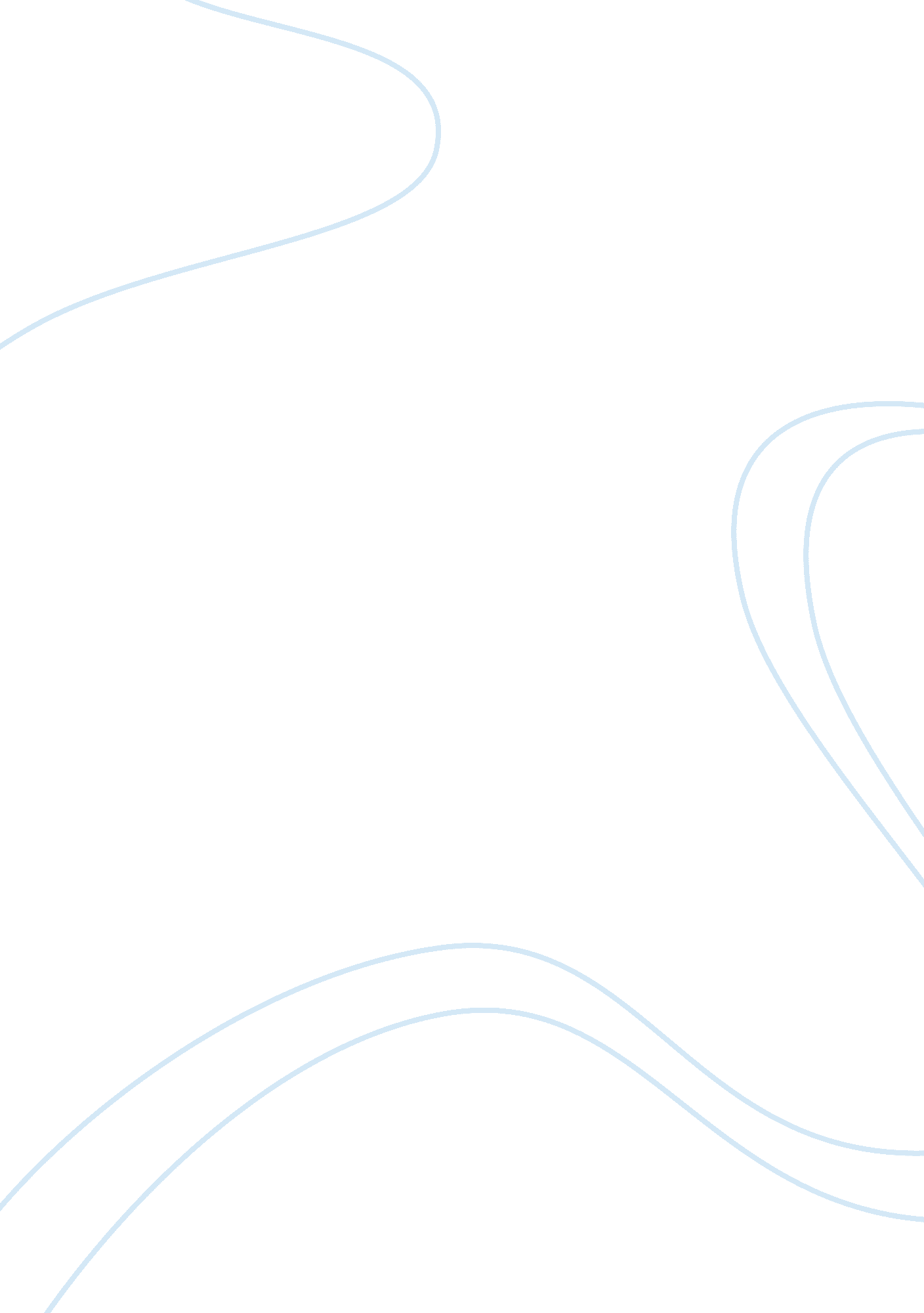 Digital privacy essayGovernment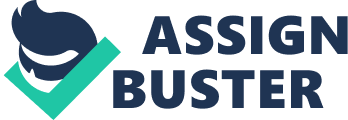 The massive change In the ways that data Is collected, stored and processed In the digital age poses great risks to our right to privacy and control our data. Our data is at the centre of many online businesses. Privacy is a fundamental right for a very strong reason. It is essential for individuals to have control of their personal lives and to be free from invasion and surveillance In order to feel free from threat, particularly from the state. Our freedom of expression relies on privacy. When privacy Is removed, so Is the ability to speak and associate freely. In the digital age, the right to control our data is also fundamental to balance our power as individuals against the power of the many companies we contract with. Sometimes this means being able to correct mistakes that might threaten our ability to get a loan; sometimes It mean the right not be surveillance In the workplace. At other times, It means stopping companies from sharing or exposing Information about us for their own benefit. It is the protection of the information for private citizens who use digital mediums. However, when people speak about digital privacy, they often re referring to it in terms of its relation to Internet usage. Despite it being a popular and often incendiary issue, the obstacle of defining what digital privacy really is can prevent resolution. Digital privacy centers on the fact that using digital mediums to conduct affairs, whether personal or professional, can leave digital footprints. For example, many Internet users don’t realize that Information about them and their Internet usage habits are constantly being logged and stored. A computer’s Internet Protocol (IP) address can be traced back to a specific user and, as such, his website viewing habits can be monitored. Information such as the date and time of his searches, what browser he used to access websites and even how long he viewed websites can be retained on a search engine’s servers. Servers can vary In the length of time they store this Information before deleting It, Though digital privacy Is an issue that remains at the forefront of many private citizens’ thoughts as they attempt to navigate the Internet and embrace new technology, official and complete protection remains Just out of reach. This is because the idea of privacy in a technological ? and, thus, ever-evolving ? landscape continues to change meaning. Before the Issue can be addressed, there has to be a clear definition of what privacy means In the digital world. Does your notion of digital privacy change when you are at school? NO. Because when IM in school I don’t have anytime to use internet. On the other side sometimes it helps me to search on my assignments or even activities. Does you notion of digital privacy change when you are at home? NO. When IM home Backbone, Twitter, Mainstream and watching my favorite series in internet. Im also a fan of Google because he knows everything. I have my private life while in home because no one knew my password. Nile using a publicly accessible computer such as the one in the library? YES. Causes when your in public place everyone can see what your doing so threes nothing to hide. Don’t have any privacy or even digital privacy. 2. Is your notion of digital privacy supported by law? If, so which ones? Sees. According to Republic act. 10173 Data privacy of 2012 this act estate to protect the fundamental human right of privacy, of communication while ensuring free flow of information to promote innovation and growth. The State recognizes the vital role of information and communications technology in nation-building and its inherent obligation to ensure that personal information in information and communications systems in the government and in the private sector are secured and protected. . What actions can you suggest to protect digital privacy? Do not reveal personal information inadvertently. Not enter an e-mail address, nor provide other personally identifiable information that you don’t wish to share. When visiting a site you trust you can choose to give them your info, in forms on their site; there is no need for your browser to potentially make this information available to all comers. 